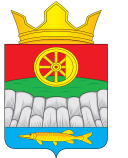 РОССИЙСКАЯ   ФЕДЕРАЦИЯ                КРУТОЯРСКИЙ  СЕЛЬСКИЙ  СОВЕТ ДЕПУТАТОВ    КРАСНОЯРСКИЙ  КРАЙ  УЖУРСКИЙ РАЙОНРЕШЕНИЕ 02.10.2015                                с. Крутояр                                      № 1- 3рНа основании статьи 19 Устава Крутоярского сельсовета, Крутоярский сельский Совет  депутатов Ужурского района Красноярского края РЕШИЛ:1. Утвердить состав постоянных комиссий Крутоярского сельского Совета депутатов согласно приложению № 1. 2. Утвердить председателей постоянных комиссий Крутоярского сельского Совета депутатов согласно приложению № 2. 3. Решение вступает в силу со дня, следующего за днем его официального опубликования в газете «Крутоярские Вести». Председатель Крутоярского сельскогоСовета депутатов                                                                       А.О. СеменовГлава сельсовета                                                                        А.Н. РадченкоСостав постоянных комиссий Крутоярского сельского Совета депутатов1. Постоянная комиссия по финансам, бюджету и налоговой политике,: Гребенюк Иван Иванович         Елизарьев Сергей Аксентьевич         Трофимов Владимир Евгеньевич         Масанов Сергей Владимирович2. Постоянная комиссия по вопросам социального развития:          Карпушова Наталья АнатольевнаПащенко Дмитрий ГавриловичЗеленко Валерий СергеевичАлеевский Юрий ЕфимовичПредседатели постоянных комиссий Крутоярского сельского Совета депутатовГребенюк Иван Иванович - председатель постоянной комиссии по финансам, бюджету и налоговой политике;Карпушова Наталья Анатольевна - председатель постоянной комиссии по вопросам социального развития;Об утверждении состава и председателей постоянных комиссийПриложение № 1 к решению Крутоярского сельского Совета депутатов от 02.10.2015 № 1-3рПриложение № 2 к решению Крутоярского сельского Совета депутатов от 02.10.2015 № 1-3р